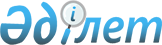 О внесении изменений в решение Тарбагатайского районного маслихата от 2 июля 2018 года № 27-6 "Об утверждении Правил оказания социальной помощи, установления размеров и определения перечня отдельных категорий нуждающихся граждан"Решение Тарбагатайского районного маслихата Восточно-Казахстанской области от 6 мая 2020 года № 55-5. Зарегистрировано Департаментом юстиции Восточно-Казахстанской области 22 мая 2020 года № 7103
      Примечание ИЗПИ.

      В тексте документа сохранена пунктуация и орфография оригинала.
      В соответствии с пунктом 2-3 статьи 6 Закона Республики Казахстан от 23 января 2001 года "О местном государственном управлении и самоуправлении в Республике Казахстан", постановлением Правительства Республики Казахстан от 21 мая 2013 года № 504 "Об утверждении Типовых правил оказания социальной помощи, установления размеров и определения перечня отдельных категорий нуждающихся граждан" Тарбагатайский районный маслихат РЕШИЛ:
      1. Внести в решение Тарбагатайского районного маслихата от 2 июля 2018 года № 27-6 "Об утверждении Правил оказания социальной помощи, установления размеров и определения перечня отдельных категорий нуждающихся граждан" (зарегистрировано в Реестре государственной регистрации нормативных правовых актов за номером 5-16-143, опубликовано в Эталонном контрольном банке нормативных правовых актов Республики Казахстан в электронном виде 2 августа 2018 года) следующие изменения:
      в Правилах оказания социальной помощи, установления размеров и определения перечня отдельных категорий нуждающихся граждан в Тарбагатайском районе, утвержденных указанным решением:
      подпункт 4) пункта 6 исключить;
      подпункт 14) пункта 7 исключить;
      третий абзац пункта 8 исключить;
      пункт 12 изложить в следующей редакции:
      Для получения социальной помощи при наступлении трудной жизненной ситуации заявитель от себя или от имени семьи представляет в уполномоченный орган заявление с перечнем документов, указанных в пункте 13 Типовых Правил оказания социальной помощи, установления размеров и определения перечня отдельных категорий нуждающихся граждан, утвержденных постановлением Правительства Республики Казахстан от 21 мая 2013 года № 504 (далее – Типовые Правила).
      Лицами (семьями), находящимися в трудной жизненной ситуации, вследствие пожара, заявление подается в течение трех месяцев со дня наступления события.
      Лицами (семьями), находящимися в трудной жизненной ситуации вследствие стихийного бедствия, заявление подается в течение шести месяцев со дня наступления события.
      В пункте 10:
      потпункты 3), 4), 5), 6), 7) изложить в следующей редакции:
      3) Международный день Памяти жертв радиационных аварий и катастроф – 26 апреля:
      лицам, принимавшим участие в ликвидации последствий катастрофы на Чернобыльской АЭС в 1986-1987 годах, других радиационных катастроф и аварий на объектах гражданского или военного назначения, а также участвовавших непосредственно в ядерных испытаниях и учениях – 33,400 месячных расчетных показателей;
      участникам ликвидации последствий катастрофы на Чернобыльской АЭС в 1988-1989 годах – 33,400 месячных расчетных показателей;
      семьям лиц, погибших при ликвидации последствий катастрофы на Чернобыльской АЭС и других радиационных катастроф и аварий на объектах гражданского или военного назначения – 33,400 месячных расчетных показателей;
      лицам, ставшим инвалидами вследствие катастрофы на Чернобыльской АЭС и других радиационных катастроф и аварий на объектах гражданского или военного назначения, испытания ядерного оружия, и их дети, инвалидность которых генетически связана с радиационным облучением одного из родителей – 23,857 месячных расчетных показателей:
      4) Праздник единства народа Казахстана – 1 Мая – получателям пенсионных выплат с размером, не превышающим 66000 (шестьдесят шесть тысяч) тенге – 5,726 месячных расчетных показателей;
      5) День Победы – 9 Мая:
      инвалидам и участникам Великой Отечественной войны –215,983 месячных расчетных показателей;
      лицам начальствующего и рядового состава органов государственной безопасности бывшего Союза ССР и органов внутренних дел, ставшими инвалидами вследствие ранения, контузии, увечья, полученных при исполнении служебных обязанностей, либо вследствие заболевания, связанного с пребыванием на фронте или выполнением служебных обязанностей в государствах, где велись боевые действия – 35,998 месячных расчетных показателей;
      лицам вольнонаемного состава Советской Армии, Военно-Морского Флота, войск и органов внутренних дел и государственной безопасности бывшего Союза ССР, занимавшим штатные должности в воинских частях, штабах, учреждениях, входивших в состав действующей армии в период Великой Отечественной войны, либо находившихся в соответствующие периоды в городах, участие в обороне которых засчитывалось до 1 января 1998 года в выслугу лет для назначения пенсии на льготных условиях, установленных для военнослужащих частей действующей армии – 35,998 месячных расчетных показателей;
      лицам, которые в период Великой Отечественной войны находились в составе частей, штабов и учреждений, входивших в состав действующей армии и флота в качестве сыновей (воспитанников) полков и юнг – 35,998 месячных расчетных показателей;
      лицам, принимавшим участие в боевых действиях против фашистской Германии и ее союзников в годы второй мировой войны на территории зарубежных стран в составе партизанских отрядов, подпольных групп и других анти - фашистских формирований – 35,998 месячных расчетных показателей;
      работникам спецформирований Народного комиссариата путей сообщения, Народного комиссариата связи, плавающего состава промысловых и транспортных судов и летно-подъемного состава авиации, Народного комиссариата рыбной промышленности бывшего союза ССР, морского и речного флота, летно-подъемного состава Главсевморпути, переведенных в период Великой Отечественной войны на положение военнослужащих и выполнявших задачи в интересах действующей армии и флота в пределах тыловых границ действующих фронтов, оперативных зон флотов, а также членов экипажей судов транспортного флота, интернированных в начале Великой отечественной войны в портах других государств – 35,998 месячных расчетных показателей;
      женам (мужьям) умерших инвалидов Великой Отечественной войны, которые не вступили в другой брак– 35,998 месячных расчетных показателей;
      лицам, награжденным орденами и медалями бывшего Союза ССР за самоотверженный труд и безупречную воинскую службу в тылу в годы Великой Отечественной войны – 35,998 месячных расчетных показателей;
      семьям военнослужащих погибших (умерших) при прохождении воинской службы в мирное время – 4,294 месячных расчетных показателей;
      лицам, проработавшим (прослужившим) не менее 6 месяцев с 22 июня 1941 года по 9 мая 1945 года, и, не награжденным орденами и медалями бывшего Союза ССР за самоотверженный труд и безупречную воинскую службу в тылу в годы Великой Отечественной войны – 15,299 месячных расчетных показателей;
      6) День памяти жертв политических репрессий – 31 мая – лицам, пострадавшим от политических репрессий – 4,294 месячных расчетных показателей;
      7) День Конституции Республики Казахстан – 30 августа – лицам, воспитывающим ребенка - инвалида в возрасте до 16 лет – 4,771 месячных расчетных показателей.
      2. Настоящее решение вводится после дня его первого официального опубликования.
					© 2012. РГП на ПХВ «Институт законодательства и правовой информации Республики Казахстан» Министерства юстиции Республики Казахстан
				
      Председатель сессий 

С. Жакаев

      Секретарь районного маслихата 

С. Жакаев
